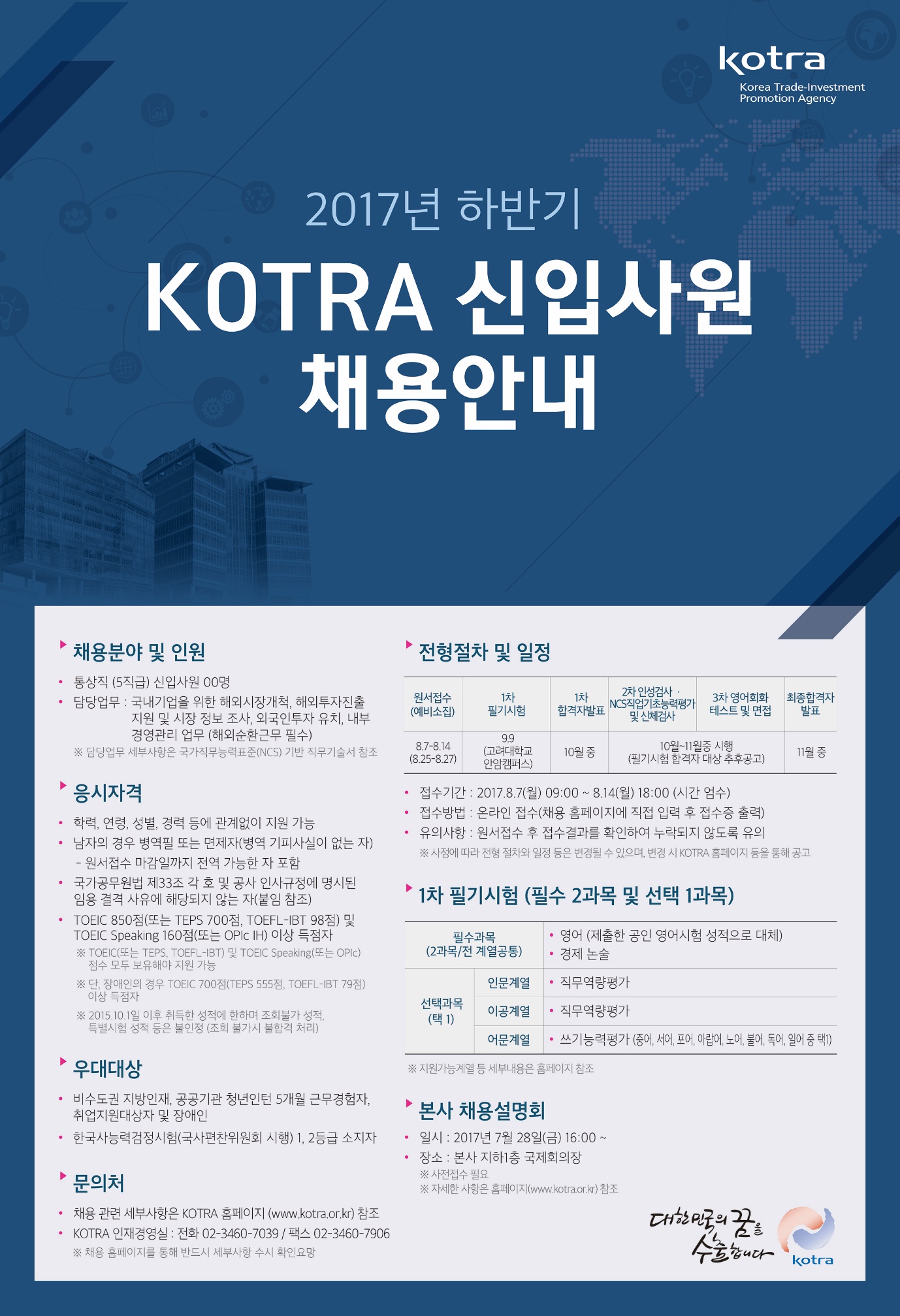 1. 채용분야 및 인원※ 담당업무 세부사항은 국가직무능력표준(NCS) 기반 직무기술서 참조2. 응시자격 및 우대사항□ 응시자격 □ 우대사항ㅇ 비수도권 지방인재 ㅇ 공공기관 청년인턴 근무경험자(※공공기관의 운영에 관한 법률에 따라 원서접수일 기준 5개월 이상 지정된 공공기관에서 근무한 청년인턴에 한함)ㅇ 취업지원대상자(국가보훈)ㅇ 장애인 ㅇ 한국사능력검정시험(국사편찬위원회 시행) 성적 보유자	- 1-2등급 취득 시 필기시험의 0.5%∼1% 범위 이내 가점 부여3. 전형일정 및 방법□ 전형일정 및 장소※ 사정에 따라 전형절차와 일정 등은 변경될 수 있으며, 변경 시 KOTRA 홈페이지에 공고□ 응시원서 접수ㅇ 접수기간 : 2017.8.7(월) 09:00 ~ 8.14(월) 18:00 (시간 엄수)ㅇ 접수방법 : 온라인 접수(채용 홈페이지에 직접 입력 후 접수증 출력)ㅇ 유의사항: 원서접수 후 접수결과를 확인하여 누락되지 않도록 유의□ 예비소집ㅇ 소집기간 : 2017.8.25(금) ~ 8.27(일) 10:00~17:00 (시간엄수)ㅇ 소집방법 : 응시원서 접수 시 선택한 소집장소를 방문하여 본인 확인* 예비소집일 및 장소 : KOTRA 채용 홈페이지 별도 공고 ㅇ 수험표 교부 : 예비소집일 지원자 본인 신분 확인* 후 현장 교부* 지원자 본인 신분증(주민등록증, 운전면허증, 여권에 한함), 접수증 지참* 신분증 분실 시 거주지 관할 주민센터에서 발급받은 ‘주민등록증 발급신청 확인서’를 제출□ 1차 필기시험 (필수 2과목 및 선택 1과목)* 선택과목은 아래 선택과목 지원가능 계열표를 참조해 인문·이공·어문계열(제2외국어 1개를 선택) 중 하나를 선택 * 선택계열 오류에 따른 불이익은 지원자 본인에게 있음. (응시원서 제출 전 확인 요망)<선택과목 지원가능 계열>* 복수 전공의 경우 본 전공 기준으로 지원 * 선택과목 지원은 출신학교 졸업 시 수여되는 학위를 기준으로 판단4. 유의사항ㅇ 선택계열 및 우대여부 확인을 위한 증빙제출은 인·적성 검사 합격자에 한하여 별도 시행 예정이며,제출서류는 요청 시 별도 지정기간에 반환 예정ㅇ 응시원서의 기재사항이 사실과 다르거나, 증빙서 위변조, 부정행위자는 합격취소 및 5년간 응시를 제한ㅇ 지원서 접수 시 입력착오, 구비서류 미제출 등으로 인한 불합격이나 손해에 대한 책임은 지원자 본인에게 있음.ㅇ 최종합격자라도 공사 규정 상 결격사유에 해당할 경우 합격을 취소할 수 있음.ㅇ 예비소집일 수험번호 부여 후 미응시한 경우 차기 공채 응시 제한ㅇ사정에 따라 전형절차와 일정 등은 변경될 수 있으며, 변경 시 KOTRA 홈페이지에 공고ㅇ 2차 시험 이후 전형일시 등은 필기시험 합격자 발표 시 재공고 예정ㅇ 전형결과 적격자가 없는 분야는 채용하지 않을 수 있음.ㅇ 최종 합격자는 재학 및 재직여부와 관계없이 즉시 정상 출근이 가능하여야 함. □ 문의처◦ KOTRA 홈페이지 (www.kotra.or.kr) 이용- KOTRA소개(메뉴 바 상단) → 채용정보 → 채용상담(좌측메뉴)◦ KOTRA 인재경영실 : 전화 02-3460-7039 / 팩스 02-3460-7906□ 본사 채용설명회사전접수 필요자세한 사항은 홈페이지(www.kotra.or.kr) 참조직종직급인원담 당 업 무통상직5○○명국내기업을 위한 해외시장개척, 해외투자진출 지원 및 시장 정보 조사, 외국인투자 유치, 내부 경영관리 업무 (해외순환근무 필수)구분주요내용기본ㅇ 학력, 연령, 성별, 경력 등에 관계없이 지원 가능ㅇ 남자의 경우 병역필 또는 면제자(병역 기피사실이 없는 자)- 원서접수 마감일까지 전역 가능한 자 포함ㅇ 국가공무원법 제33조 각 호 및 공사 인사규정에 명시된 임용 결격사유에 해당되지 않는 자(붙임 참조)ㅇ 해외여행에 결격 사유가 없는 자외국어ㅇ TOEIC 850점(또는 TEPS 700점, TOEFL-IBT 98점) 및 TOEIC Speaking 160점(또는 OPIc IH) 이상 득점자- TOEIC(또는 TEPS, TOEFL-IBT) 및 TOEIC Speaking(또는 OPIc) 점수 모두 보유해야 지원 가능- 단, 장애인의 경우 TOEIC 700점(TEPS 555점, TOEFL-IBT 79점) 이상 득점자- 2015.10.1일 이후 취득한 성적에 한하며 조회불가 성적, 특별시험 성적 등은 불인정 (조회 불가시 불합격 처리)원서접수(예비소집)1차 필기시험1차합격자발표2차 인성검사·NCS직업기초능력평가및 신체검사3차 영어회화 테스트 및 면접최종합격자발표8.7-8.14(8.25-8.27)9.9(고려대학교안암캠퍼스)10월 중10월~11월중 시행(필기시험 합격자 대상 추후공고)10월~11월중 시행(필기시험 합격자 대상 추후공고)11월 중필수과목(2과목/전 계열공통)필수과목(2과목/전 계열공통)▪ 영어 (제출한 공인 영어시험 성적으로 대체)▪ 경제 논술선택과목(택 1)인문계열▪ 직무역량평가선택과목(택 1)이공계열▪ 직무역량평가선택과목(택 1)어문계열▪ 쓰기능력평가 (중어, 서어, 포어, 아랍어, 노어, 불어, 독어, 일어 중 택1)구분지원가능 계열고졸모든 계열(인문, 이공, 어문) 가능대학(재학 또는 졸업자) 인문계열 전공자 ▶ 인문, 어문 중 택 1이공계열 전공자 ▶ 이공, 어문 중 택 1어문계열 전공자 ▶ 인문, 어문 중 택 1예체능계열 전공자 ▶ 인문, 어문 중 택 1대학원(재학)대학(학부) 전공 기준으로 지원대학원(졸업)인문계열 전공자 ▶ 인문, 어문 중 택 1이공계열 전공자 ▶ 이공, 어문 중 택 1어문계열 전공자 ▶ 인문, 어문 중 택 1예체능계열 전공자 ▶ 인문, 어문 중 택 1일  시2017년 7월 28일(금) 16:00 ~장  소본사 지하1층 국제회의장